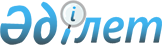 О внесении изменений в постановление акимата города Туркестан от 19 октября 
2011 года № 934 "Об организации молодежной практики на 2011 год"
					
			Утративший силу
			
			
		
					Постановление акимата города Туркестан Южно-Казахстанской области от 28 ноября 2011 года N 1103. Зарегистрировано Управлением юстиции города Туркестан Южно-Казахстанской области 1 декабря 2011 года N 14-4-108. Утратило силу в связи с истечением срока применения - (письмо аппарата акима города Туркестан Южно-Казахстанской области от 04 февраля 2013 года № 10114/403)      Сноска. Утратило силу в связи с истечением срока применения - (письмо аппарата акима города Туркестан Южно-Казахстанской области от 04.02.2013 № 10114/403).

      В соответствии со статьей 31 Закона Республики Казахстан от 23 января 2001 года "О местном государственном управлении и самоуправлении в Республике Казахстан", подпунктом 5-7 статьи 7,  статьей 18-2 Закона Республики Казахстан от 23 января 2001 года "О занятости населения" и Постановлением Правительства Республики Казахстан от 19 июня 2001 года № 836 "О мерах по реализации Закона Республики Казахстан от 23 января 2001 года "О занятости населения", акимат города Туркестан ПОСТАНОВЛЯЕТ:



      1. Внести в постановление акимата города Туркестан от 19 октября 2011г. № 934 "Об организации молодежной практики на 2011 год" (зарегистрировано в Реестре государственной регистрации нормативных правовых актов за № 14-4-105, опубликовано 05.11.2011 года в номере 45 газеты «Туркистон») следующие изменения:



      приложение указанного постановления изложить в новой редакции согласно приложения к настоящему постановлению.



      2. Контроль за исполнением настоящего постановления возложить на заместителя акима города Ибрагимова Ж.



      3. Настоящее постановление вводится в действие со дня его первого официального опубликования.      Аким города                                Молдасеитов К.

Приложение к постановлению

акимата города Туркестан от 28

ноября 2011 года № 1103       Перечень работодателей, организующих рабочие места для прохождения молодежной практики на 2011 год 
					© 2012. РГП на ПХВ «Институт законодательства и правовой информации Республики Казахстан» Министерства юстиции Республики Казахстан
				п/п Наименование работодателяСпециальностьКоличество организуемых рабочих местРазмер месячной заработной оплаты (тенге)Продолжительность молодежной практики в (месяцах)1Крестьянское хозяйство «Туран»агроинженер32600012Учреждение «Лечебно оздоровительный центр "Санитас" сестринское дело62600012Учреждение «Лечебно оздоровительный центр "Санитас" информатик12600013 Товарищество с ограниченной ответственностью "Туркестаннасос"сварщик12600013 Товарищество с ограниченной ответственностью "Туркестаннасос"программист22600014Сельский потребительский кооператив "Агро-табыс" повар1260004Сельский потребительский кооператив "Агро-табыс" бухгалтер12600015 Частный предприниматель "Имажанов Н" дизайнер22600015 Частный предприниматель "Имажанов Н" юрист 12600015 Частный предприниматель "Имажанов Н" бухгалтер12600015 Частный предприниматель "Имажанов Н" швея32600016Частный предприниматель «Есенова Перизат Махмутовна»повар32600016Частный предприниматель «Есенова Перизат Махмутовна»кондитер22600016Частный предприниматель «Есенова Перизат Махмутовна»бухгалтер22600016Частный предприниматель «Есенова Перизат Махмутовна»электрик12600016Частный предприниматель «Есенова Перизат Махмутовна»программист12600017Сельский потребительский кооператив "Туркестан" агроном22600017Сельский потребительский кооператив "Туркестан" менеджер22600017Сельский потребительский кооператив "Туркестан" юрист22600017Сельский потребительский кооператив "Туркестан" экономист22600017Сельский потребительский кооператив "Туркестан" программист22600018Учреждение "Клиника Талгата"сестринское дело122600019Товарищество с ограниченной ответственностью "Ак берен" программист42600019Товарищество с ограниченной ответственностью "Ак берен" бухгалтер226000110Частное учреждение «Этнопедагогический колледж»учитель начальных классов726000110Частное учреждение «Этнопедагогический колледж»казахский язык и литература426000111Товарищество с ограниченной ответственностью "Маржан" экономист526000112Учреждение «Больница «Акмарал» сестринское дело1826000112Учреждение «Больница «Акмарал» информатик226000113Товарищество с ограниченной ответственностью "Мираж АК ЛТД"Учитель начальных классов526000113Товарищество с ограниченной ответственностью "Мираж АК ЛТД"воспитатель526000113Товарищество с ограниченной ответственностью "Мираж АК ЛТД"бухгалтер126000113Товарищество с ограниченной ответственностью "Мираж АК ЛТД"медсестра326000113Товарищество с ограниченной ответственностью "Мираж АК ЛТД"музыкальное образование126000114Крестьянское хозяйство "Юлдаш-Ата" мастер сельскохозяйственного производства426000114Крестьянское хозяйство "Юлдаш-Ата" агроном226000115 Товарищество с ограниченной ответственностью "ШТФ Туркестан" швея626000116Филиал акционерного общества Национальная компания "Қазақстан темір жолы" «Шымкентское отделение дороги» станция Туркестан информация, связь126000117Государственное коммунальное предприятие "Туркестан-су" газоэлектросварщик126000117Государственное коммунальное предприятие "Туркестан-су" программист126000118Частное дошкольное образовательное учреждение Детский сад "Қамар апа" учитель начальных классов626000118Частное дошкольное образовательное учреждение Детский сад "Қамар апа" воспитатель626000118Частное дошкольное образовательное учреждение Детский сад "Қамар апа" музыкальное образование126000119Товарищество с ограниченной ответственностью "Түркістан жарық- тазалық" юрист226000120Общественное объединение «Южно-Казахстанское областное объединение по защите прав потребителей Адал» юрист326000121Товарищество с ограниченной ответственностью "Кентавр-ШЗА-2007" повар326000121Товарищество с ограниченной ответственностью "Кентавр-ШЗА-2007" бухгалтер 126000122Филиал акционерного общество «Транстелеком» в городе Шымкент-«Шымкенттранстелеком»бухгалтер-экономист226000122Филиал акционерного общество «Транстелеком» в городе Шымкент-«Шымкенттранстелеком»информация, связь226000123 Товарищество с ограниченной ответственностью "Транс Азия Контракт и КоГ" стропальщик1226000123 Товарищество с ограниченной ответственностью "Транс Азия Контракт и КоГ" программист426000123 Товарищество с ограниченной ответственностью "Транс Азия Контракт и КоГ" техника безопасности126000124Объединение юридических лиц «Ассоциация индивидуальных предпринимателей и юридических лиц «Консорциум Иассы»делопроизводитель126000124Объединение юридических лиц «Ассоциация индивидуальных предпринимателей и юридических лиц «Консорциум Иассы»бухгалтер126000125Сельский потребительский кооператив «Молда-Муса»юрист126000126Товарищество с ограниченной ответственностью «Туран-Туркестан»менеджер126000126Товарищество с ограниченной ответственностью «Туран-Туркестан»экономист126000127Частный предприниматель «Курманбекова Перизат»аспазшы226000127Частный предприниматель «Курманбекова Перизат»экономист226000128Товарищество с ограниченной ответственностью «Городская газета «Түркістан-«Туркистон»филолог526000128Товарищество с ограниченной ответственностью «Городская газета «Түркістан-«Туркистон»программист426000128Товарищество с ограниченной ответственностью «Городская газета «Түркістан-«Туркистон»журналист126000129Крестьянское хозяйство "Закир-Ата" фермер326000129Крестьянское хозяйство "Закир-Ата" повар126000130Крестьянское хозяйство "Кучкаров" повар126000130Крестьянское хозяйство "Кучкаров" швея226000130Крестьянское хозяйство "Кучкаров" сварщик126000130Крестьянское хозяйство "Кучкаров" механик426000130Крестьянское хозяйство "Кучкаров" слесарь626000131Крестьянское хозяйство "Давлат" механизатор-фермер526000131Крестьянское хозяйство "Давлат" повар326000131Крестьянское хозяйство "Давлат" швея226000132Крестьянское хозяйство "Икан" механизатор-фермер526000132Крестьянское хозяйство "Икан" повар326000132Крестьянское хозяйство "Икан" швея226000133Крестьянское хозяйство "Ф.Тажиханов" механизатор-фермер326000133Крестьянское хозяйство "Ф.Тажиханов" швея226000134Крестьянское хозяйство "Югнак" техник-механик126000134Крестьянское хозяйство "Югнак" газоэлектросварщик126000135Товарищество с ограниченной ответственностью «Научно-исследовательский центр «Культурное наследие»историк-этнограф1626000135Товарищество с ограниченной ответственностью «Научно-исследовательский центр «Культурное наследие»филолог1626000135Товарищество с ограниченной ответственностью «Научно-исследовательский центр «Культурное наследие»юрист426000135Товарищество с ограниченной ответственностью «Научно-исследовательский центр «Культурное наследие»бухгалтер626000135Товарищество с ограниченной ответственностью «Научно-исследовательский центр «Культурное наследие»программист626000136«Международный общественный фонд «Духовное наследие»историк826000136«Международный общественный фонд «Духовное наследие»филолог826000136«Международный общественный фонд «Духовное наследие»бухгалтер326000136«Международный общественный фонд «Духовное наследие»программист426000136«Международный общественный фонд «Духовное наследие»юрист226000137Крестьянское хозяйство «Бабажанов М» механизатор-фермер426000137Крестьянское хозяйство «Бабажанов М» швея1260001ВсегоВсего310